RISHAB 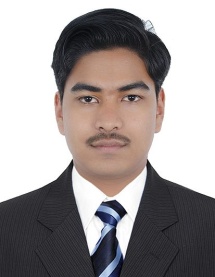 Dubai, UAE _____________________________________________________________________Email: rishab.380285@2freemail.com Current Location: Al Fahidi, Bur Dubai UAEMy belief           In today's competitive retailing world, the best way to ensure organizational success is to delight the customer. Today’s customer is tomorrow’s want responsiveness, low cost and high quality products in a good shopping ambience. Having  continuous  improvement  becomes  a  way  of  doing  business,  where  people openly  seek  new  developments  and  where  systems  and  processes  support  and  drive initiatives. The working  environment  must  be  in  a  way  that people  work  without  fear, within a culture that encourages in both personal and organizational accomplishments.Carrier Objective            Seeking a position in a respectable Company that is in need of my abilities and talent as well as enhancing my knowledge in Customer service and be a part of the success and realization of the company’s plans and goals by utilizing my skills and experience and make a real contribution to the growth of the organization.
Summary of Qualification:Outstanding guest/employee relations and communication skills.Able to serve all products with friendly and individualized attention towards each customer.Superb proactive attitude to work.Strong ability to promote superior quality customer service, cleanliness and safety.Good communication skills, both oral and written.Having sales and marketing training.Education: +2 from Nepal Board.Ms Words, Excel, power point, photo shop, email-internet.Work ExperienceWorked as a sales in Uniliver Limited Kathmandu mall  from February 2016 to  2017 Dec.Responsibilities:Assisting in promoting new brands introduced to the market.Submitting  timely and accurate reports related to the arrival of new stock or remaining supplies in the store.Check shelves.Visit the back store and bring the stock.Removing old BBIS/POSM materials.Shelf cleaning and filling.Planogram implementations.Put up pricing labels and maintaining FIFO.Removal of near expiry  and B & D sku.Prepare GRV and any types of issue; inform salesman and Field Manager.Support the company in the implementation of its marketing campaigns.Working with the sales team to maintain and update pricing listing details.Liasing and day basis with client customer and supplier.Personal Details n Passport Details: Date of Birth 		: 01/24/1997Gender 		: Male Nationality 		: Nepali Marital Status 	: SingleHobbies		: Reading Books, Making New Friends, ChatLanguage Known 	: English, Hindi, NepaliDeclaration: I hereby declare that the details furnished above are true to the best of my knowledge and I shall put in the best of my efforts in order to facilitate the growth of company and myself.                                                                                                                                            (RISHAB)